N. ____/………..R.G. Cont.CRON. __________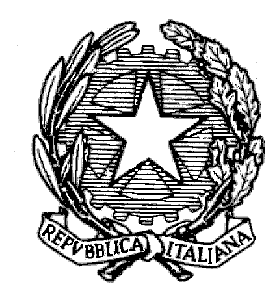 TRIBUNALE ORDINARIO DI IVREAVerbale di comparizione personale dei coniugi a seguito di ricorso congiunto per lo scioglimento del matrimonioL’anno __________ addì __________ del mese di _________, in Ivrea, avanti al Giudice relatore dott. ____________ all’uopo designato dal Presidente del Tribunale, sono comparsi l’avv. ____________ e l’avv. ____________ con i ricorrenti:_____________, nata a _____________C.F.: ___________________residente in __________________, elettivamente domiciliata in _____________ presso lo studio dell’Avv. _____________, che la rappresenta e difende come da procura in calce al ricorsotitolo di studio: ______________professione: _______________reddito mensile dichiarato: ___________________________, nato a _______________C.F.: ________________,residente in ________________, elettivamente domiciliato in _____________ presso lo studio dell’Avv. ____________, che lo rappresenta e difende come da procura in calce al ricorsotitolo di studio: _________________professione: ____________reddito mensile dichiarato: _______________Sposati con rito civile in ___________ il giorno _____________ con atto registrato presso l’Ufficio di Stato Civile di detto Comune (atto n. _______, parte II, serie A, anno __________).Dal matrimonio sono nati i figli _____________ (nome, dove, quando).Separati consensualmente con verbale di comparizione coniugi in data _____________ avanti al Presidente del Tribunale di __________, omologato con decreto in data ___________.Il Giudice Relatore dà atto di avere esperito infruttuosamente il tentativo di conciliazione.I ricorrenti dichiarano di vivere separati da ______________ e di non aver più ripreso la convivenza; insistono quindi per l’accoglimento delle seguenti conclusioni congiunte (oppure: Le parti chiedono di essere autorizzate, avendo raggiunto un accordo, a precisare, oggi stesso, le proprie conclusioni definitive congiunte):TRASCRIVERE CONCLUSIONII difensori rinunciano / il difensore rinuncia ai termini di cui all’art. 190 c.p.c.Il Giudice, dato atto di quanto precede, si riserva di riferire al Tribunale in Camera di Consiglio, disponendo l’invio degli atti al P.M. per le sue conclusioniIL GIUDICE